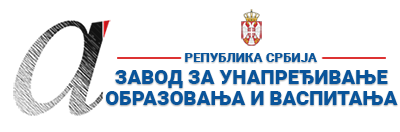 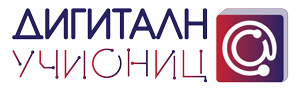 ПРИПРЕМА ЗА ЧАС*Детаљно опишите на који начин се користе функције и сегменти дигиталних образовних ресурса / алата, апликација и софтвера при реализацији овог часа.**Уз припрему за час пожељно је приложити и линк ка презентацији или линкове ка онлајн апликацијама и алатима коришћеним за реализацију часа (уколико су коришћене презентације и онлајн алати). Презентација се може урадити у било ком софтверу за израду презентација (PowerPoint, Google Slide, Prezi, Zoho Show, Sway, Canva или било који други), а избор онлајн алата и апликација је у потпуности слободан (то могу бити алати приказани на обуци, али и било који други које користите у вашем раду). Презентације треба да буду подељене преко линка ка неком од алата за складиштење података у облаку (Google Drive, OneDrive, Dropbox…). Презентације (линкови) се не могу слати преко онлајн сервиса као што је WeeTransfer и слични, јер је време складиштења података на оваквим сервисима обично ограничено на 10-15 дана, након чега се линк и подаци бришу. Презентација часа може бити и у виду видео презентације (материјала) постављене на неки од сервиса као што су YouTube, Dailymotion, TikTok…
Уколико користите дигиталне уџбенике за реализацију овог часа, довољно је само да наведете дигитални уџбеник (назив и издавача) који користите и у реду „12. Детаљан опис“ опишете на који начин се користи (који сегменти и функције) при реализацији часа.***Ред „16 Остало“ није обавезан, али може да утиче на избор за Базу радова.****НАЈКВАЛИТЕТНИЈЕ ПРИПРЕМЕ ЗА ЧАС БИЋЕ ПОСТАВЉЕНЕ У БАЗУ РАДОВА НА САЈТУ ПРОЈЕКТА https://digitalnaucionica.edu.rs/1. ШколаОШ „Иво Андрић“МестоБудисаваБудисаваБудисава2. Наставник (име и презиме)Зора Пилић - ЛукачЗора Пилић - ЛукачЗора Пилић - ЛукачЗора Пилић - ЛукачЗора Пилић - Лукач3. Модел наставе (изабрати из падајућег менија):4. Предмет:Музичка култураМузичка култураМузичка култураРазред VIII - осми5. Наставна тема - модул:Музичко – сценски облициМузичко – сценски облициМузичко – сценски облициМузичко – сценски облициМузичко – сценски облици6. Наставна јединица:БалетБалетБалетБалетБалет7. Циљ наставне јединице:- Упознавање са музичко – сценским обликом - балет- Упознавање са репрезентативним примерима балетске уметности - Слушање  музике из балета - Уочавање, разликовање и слушно-визуелно препознавање развојних фаза балетске уметности.- Развијање и богаћење слушне перцепције- Извођење познатих тема из балетске литературе- Усвајање мелодије методом рада по нотном тексту- Оспособљавање за изражајно извођење музике.- Развијање слуха, смисла за ритам, музикалности и креативности.- Усвајање и примена научених правила понашања у току певања, свирања и слушања музике.- Упознавање са музичко – сценским обликом - балет- Упознавање са репрезентативним примерима балетске уметности - Слушање  музике из балета - Уочавање, разликовање и слушно-визуелно препознавање развојних фаза балетске уметности.- Развијање и богаћење слушне перцепције- Извођење познатих тема из балетске литературе- Усвајање мелодије методом рада по нотном тексту- Оспособљавање за изражајно извођење музике.- Развијање слуха, смисла за ритам, музикалности и креативности.- Усвајање и примена научених правила понашања у току певања, свирања и слушања музике.- Упознавање са музичко – сценским обликом - балет- Упознавање са репрезентативним примерима балетске уметности - Слушање  музике из балета - Уочавање, разликовање и слушно-визуелно препознавање развојних фаза балетске уметности.- Развијање и богаћење слушне перцепције- Извођење познатих тема из балетске литературе- Усвајање мелодије методом рада по нотном тексту- Оспособљавање за изражајно извођење музике.- Развијање слуха, смисла за ритам, музикалности и креативности.- Усвајање и примена научених правила понашања у току певања, свирања и слушања музике.- Упознавање са музичко – сценским обликом - балет- Упознавање са репрезентативним примерима балетске уметности - Слушање  музике из балета - Уочавање, разликовање и слушно-визуелно препознавање развојних фаза балетске уметности.- Развијање и богаћење слушне перцепције- Извођење познатих тема из балетске литературе- Усвајање мелодије методом рада по нотном тексту- Оспособљавање за изражајно извођење музике.- Развијање слуха, смисла за ритам, музикалности и креативности.- Усвајање и примена научених правила понашања у току певања, свирања и слушања музике.- Упознавање са музичко – сценским обликом - балет- Упознавање са репрезентативним примерима балетске уметности - Слушање  музике из балета - Уочавање, разликовање и слушно-визуелно препознавање развојних фаза балетске уметности.- Развијање и богаћење слушне перцепције- Извођење познатих тема из балетске литературе- Усвајање мелодије методом рада по нотном тексту- Оспособљавање за изражајно извођење музике.- Развијање слуха, смисла за ритам, музикалности и креативности.- Усвајање и примена научених правила понашања у току певања, свирања и слушања музике.8. Очекивани исходи:- Дефинише особености балетске уметности- Објасни историјски развој балетске уметности- Препознаје балетске нумере и наведе их- Разликује фазе развоја балета- Изводи музичке примере користећи инструменте самостално и у групи- Примењује принцип сарадње и међусобног подстицања у заједничком музицирању- Понаша се у складу са правилима музичког бонтона у различитим музичким приликама;- Развија естетска мерила слушањем вредних дела светске музичке баштине- Користи могућност ИКТ-а за самостално истраживање, извођење и стваралаштво- Дефинише особености балетске уметности- Објасни историјски развој балетске уметности- Препознаје балетске нумере и наведе их- Разликује фазе развоја балета- Изводи музичке примере користећи инструменте самостално и у групи- Примењује принцип сарадње и међусобног подстицања у заједничком музицирању- Понаша се у складу са правилима музичког бонтона у различитим музичким приликама;- Развија естетска мерила слушањем вредних дела светске музичке баштине- Користи могућност ИКТ-а за самостално истраживање, извођење и стваралаштво- Дефинише особености балетске уметности- Објасни историјски развој балетске уметности- Препознаје балетске нумере и наведе их- Разликује фазе развоја балета- Изводи музичке примере користећи инструменте самостално и у групи- Примењује принцип сарадње и међусобног подстицања у заједничком музицирању- Понаша се у складу са правилима музичког бонтона у различитим музичким приликама;- Развија естетска мерила слушањем вредних дела светске музичке баштине- Користи могућност ИКТ-а за самостално истраживање, извођење и стваралаштво- Дефинише особености балетске уметности- Објасни историјски развој балетске уметности- Препознаје балетске нумере и наведе их- Разликује фазе развоја балета- Изводи музичке примере користећи инструменте самостално и у групи- Примењује принцип сарадње и међусобног подстицања у заједничком музицирању- Понаша се у складу са правилима музичког бонтона у различитим музичким приликама;- Развија естетска мерила слушањем вредних дела светске музичке баштине- Користи могућност ИКТ-а за самостално истраживање, извођење и стваралаштво- Дефинише особености балетске уметности- Објасни историјски развој балетске уметности- Препознаје балетске нумере и наведе их- Разликује фазе развоја балета- Изводи музичке примере користећи инструменте самостално и у групи- Примењује принцип сарадње и међусобног подстицања у заједничком музицирању- Понаша се у складу са правилима музичког бонтона у различитим музичким приликама;- Развија естетска мерила слушањем вредних дела светске музичке баштине- Користи могућност ИКТ-а за самостално истраживање, извођење и стваралаштво9. Методе рада:Метода демонстрације, усменог излагања, разговора, метода обраде песме по нотном тексту, метода ИКТ-а (коришћење веб алата за учење), интерактивна метода, метода слушања аудио-видео примера,метода образовних игара (пазле) Метода демонстрације, усменог излагања, разговора, метода обраде песме по нотном тексту, метода ИКТ-а (коришћење веб алата за учење), интерактивна метода, метода слушања аудио-видео примера,метода образовних игара (пазле) Метода демонстрације, усменог излагања, разговора, метода обраде песме по нотном тексту, метода ИКТ-а (коришћење веб алата за учење), интерактивна метода, метода слушања аудио-видео примера,метода образовних игара (пазле) Метода демонстрације, усменог излагања, разговора, метода обраде песме по нотном тексту, метода ИКТ-а (коришћење веб алата за учење), интерактивна метода, метода слушања аудио-видео примера,метода образовних игара (пазле) Метода демонстрације, усменог излагања, разговора, метода обраде песме по нотном тексту, метода ИКТ-а (коришћење веб алата за учење), интерактивна метода, метода слушања аудио-видео примера,метода образовних игара (пазле) 10. Облици рада:Фронтални, индивидуални и групниФронтални, индивидуални и групниФронтални, индивидуални и групниФронтални, индивидуални и групниФронтални, индивидуални и групни11. Потребна опрема / услови / наставна средства / софтвер – апликације - алати за реализацију часа- Интернет – Гугл учионица- компјутер,  телефон- бим-пројектор и платно или тв-е, звучници - дечији мелодијски инструменти- Интернет – Гугл учионица- компјутер,  телефон- бим-пројектор и платно или тв-е, звучници - дечији мелодијски инструменти- Интернет – Гугл учионица- компјутер,  телефон- бим-пројектор и платно или тв-е, звучници - дечији мелодијски инструменти- Интернет – Гугл учионица- компјутер,  телефон- бим-пројектор и платно или тв-е, звучници - дечији мелодијски инструменти- Интернет – Гугл учионица- компјутер,  телефон- бим-пројектор и платно или тв-е, звучници - дечији мелодијски инструменти12. Детаљан опис начина употребе дигиталних образовних материјала / дигиталних уџбеника / апликација и алата*Отварање и задавање школског рада у Гугл Учионици за предмет музичка култура за 8 разред. У Учионици се постављају линкови за алате и апликације потребне за извођење наставне јединице:- Џигсоупланет сајт за креирање пазла- Јутјуб за усвајање мелодије потребне за извођење- Гугл Слајд за презентовање садржаја приликом излагања наставне јединице- Тедед видео за приказивање и усвајање развоја балета кроз историју - Гугл Упитник за проверу усвојеног садржаја- Гугл Учионица – задатак где ученици шаљу снимке извођењаОтварање и задавање школског рада у Гугл Учионици за предмет музичка култура за 8 разред. У Учионици се постављају линкови за алате и апликације потребне за извођење наставне јединице:- Џигсоупланет сајт за креирање пазла- Јутјуб за усвајање мелодије потребне за извођење- Гугл Слајд за презентовање садржаја приликом излагања наставне јединице- Тедед видео за приказивање и усвајање развоја балета кроз историју - Гугл Упитник за проверу усвојеног садржаја- Гугл Учионица – задатак где ученици шаљу снимке извођењаОтварање и задавање школског рада у Гугл Учионици за предмет музичка култура за 8 разред. У Учионици се постављају линкови за алате и апликације потребне за извођење наставне јединице:- Џигсоупланет сајт за креирање пазла- Јутјуб за усвајање мелодије потребне за извођење- Гугл Слајд за презентовање садржаја приликом излагања наставне јединице- Тедед видео за приказивање и усвајање развоја балета кроз историју - Гугл Упитник за проверу усвојеног садржаја- Гугл Учионица – задатак где ученици шаљу снимке извођењаОтварање и задавање школског рада у Гугл Учионици за предмет музичка култура за 8 разред. У Учионици се постављају линкови за алате и апликације потребне за извођење наставне јединице:- Џигсоупланет сајт за креирање пазла- Јутјуб за усвајање мелодије потребне за извођење- Гугл Слајд за презентовање садржаја приликом излагања наставне јединице- Тедед видео за приказивање и усвајање развоја балета кроз историју - Гугл Упитник за проверу усвојеног садржаја- Гугл Учионица – задатак где ученици шаљу снимке извођењаОтварање и задавање школског рада у Гугл Учионици за предмет музичка култура за 8 разред. У Учионици се постављају линкови за алате и апликације потребне за извођење наставне јединице:- Џигсоупланет сајт за креирање пазла- Јутјуб за усвајање мелодије потребне за извођење- Гугл Слајд за презентовање садржаја приликом излагања наставне јединице- Тедед видео за приказивање и усвајање развоја балета кроз историју - Гугл Упитник за проверу усвојеног садржаја- Гугл Учионица – задатак где ученици шаљу снимке извођењаПланиране активности наставникаПланиране активности ученикаПланиране активности ученикаПланиране активности ученикаПланиране активности ученика13.1. Уводни део часа Уводни део часа се налази у Гугл Учионици под називом „Музичко-сценски облици (Уводни део)“.  Он се поставља први пре одржавања часа.Подстиче ученике на коришћење ИКТ-а:Поставља два задатка у Гугл Учионицу за све ученике  - линкови до сајта за пазле и Ју Тјуба за слушање и записивање нотног записа Због комбинованог модела наставе уводни део часа је у кућним условима, онлајн путем Гугл Учионице (временски није ограничено).Ученици самостално решавају задатке:1.помоћу линка улазе на сајт за креирање пазли како би склапајући задату слику закључили назив теме наставне јединице (слика шпиц патика-балетске патике)2. помоћу линка улазе у Ју Тјуб за аудио -видео нотни запис теме балета Лабудово језеро П. И. Чајковског – слушају и преписују ноте у свеску (потребно је записати 16 тактова; око 50 секунди снимка, могу послушати и дуже и враћати снимак по потреби)Ученици самостално решавају задатке:1.помоћу линка улазе на сајт за креирање пазли како би склапајући задату слику закључили назив теме наставне јединице (слика шпиц патика-балетске патике)2. помоћу линка улазе у Ју Тјуб за аудио -видео нотни запис теме балета Лабудово језеро П. И. Чајковског – слушају и преписују ноте у свеску (потребно је записати 16 тактова; око 50 секунди снимка, могу послушати и дуже и враћати снимак по потреби)Ученици самостално решавају задатке:1.помоћу линка улазе на сајт за креирање пазли како би склапајући задату слику закључили назив теме наставне јединице (слика шпиц патика-балетске патике)2. помоћу линка улазе у Ју Тјуб за аудио -видео нотни запис теме балета Лабудово језеро П. И. Чајковског – слушају и преписују ноте у свеску (потребно је записати 16 тактова; око 50 секунди снимка, могу послушати и дуже и враћати снимак по потреби)Ученици самостално решавају задатке:1.помоћу линка улазе на сајт за креирање пазли како би склапајући задату слику закључили назив теме наставне јединице (слика шпиц патика-балетске патике)2. помоћу линка улазе у Ју Тјуб за аудио -видео нотни запис теме балета Лабудово језеро П. И. Чајковског – слушају и преписују ноте у свеску (потребно је записати 16 тактова; око 50 секунди снимка, могу послушати и дуже и враћати снимак по потреби)13.2. Средишњи део часаЦентрални део часа се налази у Гугл Учионици под називом „Музичко-сценски облици (Централни део)“.  Он се поставља други по реду тј. за време одржавања часа у школи.1. Истиче циљ часа и најављује наставну јединицу.2. Излаже наставну јединицу кроз Гугл Слајд презентацију.3. Упућује ученике на правилно извођење мелодије, методом рада обраде песме по нотном тексту (лествично - тонална и мелодијско – ритмичка анализа)Због комбинованог модела наставе централни део часа је у школи са једном групом ученика (30. мин.), док друга група приступа самостално у Гугл учионициУченици прате упутства наставника, активно слушају, одговарају на питања и износе своје мишљење, записују у свеску најважније делове обрађеног садржаја, повезују, дискутују и изводе закључке.Ученици прате инструкције наставника, анализирају и изводе мелодију парлато, затим свирају на инструменту, самостално или у групи.Ученици прате упутства наставника, активно слушају, одговарају на питања и износе своје мишљење, записују у свеску најважније делове обрађеног садржаја, повезују, дискутују и изводе закључке.Ученици прате инструкције наставника, анализирају и изводе мелодију парлато, затим свирају на инструменту, самостално или у групи.Ученици прате упутства наставника, активно слушају, одговарају на питања и износе своје мишљење, записују у свеску најважније делове обрађеног садржаја, повезују, дискутују и изводе закључке.Ученици прате инструкције наставника, анализирају и изводе мелодију парлато, затим свирају на инструменту, самостално или у групи.Ученици прате упутства наставника, активно слушају, одговарају на питања и износе своје мишљење, записују у свеску најважније делове обрађеног садржаја, повезују, дискутују и изводе закључке.Ученици прате инструкције наставника, анализирају и изводе мелодију парлато, затим свирају на инструменту, самостално или у групи.13.3. Завршни део часаЗавршни део часа се налази у Гугл Учионици под називом „Музичко-сценски облици (Завршни део)“ као и „Домаћи задатак“.  Они се постављају накнадно, након одржаног часа у учионици.Утврђивање усвојеног садржаја и подстицање ученика на коришћење ИКТ-а: Постављање Гугл упитника у Гугл учионицу2.Постављање задатка где ученици предају своје радове (снимци свирања теме балета Лабудовог језера  на инструментима)Због комбинованог модела наставе завршни део часа је у кућним условима, онлајн путем Гугл учионице (временски није ограничено). Ученици самостално решавају задатке:Гугл упитникУвежбавају тему на инструменту, снимају се и постављају у задатак у Гугл учионицуУченици самостално решавају задатке:Гугл упитникУвежбавају тему на инструменту, снимају се и постављају у задатак у Гугл учионицуУченици самостално решавају задатке:Гугл упитникУвежбавају тему на инструменту, снимају се и постављају у задатак у Гугл учионицуУченици самостално решавају задатке:Гугл упитникУвежбавају тему на инструменту, снимају се и постављају у задатак у Гугл учионицу14. Линкови** ка презентацији која прати час ка дигиталном образовном садржају / алатима / апликацијама  ка свим осталим онлајн садржајима који дају увид у припрему за час и његову реализацију Сви Линкови се налазе у оквиру Гугл УчионицеКод за приступ Гугл учионици ulbqz2z  или ЛИНКЏигсоу Планет ЛИНКЈу Тјуб ЛИНКГугл Слајд презентација ЛИНКГугл Упитник ЛИНКСви Линкови се налазе у оквиру Гугл УчионицеКод за приступ Гугл учионици ulbqz2z  или ЛИНКЏигсоу Планет ЛИНКЈу Тјуб ЛИНКГугл Слајд презентација ЛИНКГугл Упитник ЛИНКСви Линкови се налазе у оквиру Гугл УчионицеКод за приступ Гугл учионици ulbqz2z  или ЛИНКЏигсоу Планет ЛИНКЈу Тјуб ЛИНКГугл Слајд презентација ЛИНКГугл Упитник ЛИНКСви Линкови се налазе у оквиру Гугл УчионицеКод за приступ Гугл учионици ulbqz2z  или ЛИНКЏигсоу Планет ЛИНКЈу Тјуб ЛИНКГугл Слајд презентација ЛИНКГугл Упитник ЛИНКСви Линкови се налазе у оквиру Гугл УчионицеКод за приступ Гугл учионици ulbqz2z  или ЛИНКЏигсоу Планет ЛИНКЈу Тјуб ЛИНКГугл Слајд презентација ЛИНКГугл Упитник ЛИНК15. Начини провере остварености исхода- посматрање ученичког учешћа, закључивања и одговарања на постављена питања- решавање Гугл упитника- извођење теме на инструменту- посматрање ученичког учешћа, закључивања и одговарања на постављена питања- решавање Гугл упитника- извођење теме на инструменту- посматрање ученичког учешћа, закључивања и одговарања на постављена питања- решавање Гугл упитника- извођење теме на инструменту- посматрање ученичког учешћа, закључивања и одговарања на постављена питања- решавање Гугл упитника- извођење теме на инструменту- посматрање ученичког учешћа, закључивања и одговарања на постављена питања- решавање Гугл упитника- извођење теме на инструменту16. Остало (нпр. стандарди, кључни појмови, корелација, међупредметне компетенције и сл.)***- МК 1.1.2.Опише основне карактеристике музичких жанрова; 1.2.3. Ученик уме, на основу слушања, да именује музичке жанрове; 2.2.2. Препозна структуру одређеног  жанра; 3.2.1. Ученик уме да анализира слушни пример и открије везу опажених карактеристика  са  структуралном драматуршком димензијом звучног примера; 1.1.1.Препознаје основне елементе музичке писмености; 1.3.1. Пева једноставне дечије, народне или популарне композиције; 1.3.2. Изводи једноставне дечије, народне или популарне композиције на бар једном инструменту;- Историја - Естетичка компетенција, сарадња, дигитална компетенција, компетенције за учење, одговоран однос према околини, комуникација, одговорно учешће у друштву, одговоран однос према здрављу, предузимљивост и оријентација ка предузетништву, решавање проблема.- МК 1.1.2.Опише основне карактеристике музичких жанрова; 1.2.3. Ученик уме, на основу слушања, да именује музичке жанрове; 2.2.2. Препозна структуру одређеног  жанра; 3.2.1. Ученик уме да анализира слушни пример и открије везу опажених карактеристика  са  структуралном драматуршком димензијом звучног примера; 1.1.1.Препознаје основне елементе музичке писмености; 1.3.1. Пева једноставне дечије, народне или популарне композиције; 1.3.2. Изводи једноставне дечије, народне или популарне композиције на бар једном инструменту;- Историја - Естетичка компетенција, сарадња, дигитална компетенција, компетенције за учење, одговоран однос према околини, комуникација, одговорно учешће у друштву, одговоран однос према здрављу, предузимљивост и оријентација ка предузетништву, решавање проблема.- МК 1.1.2.Опише основне карактеристике музичких жанрова; 1.2.3. Ученик уме, на основу слушања, да именује музичке жанрове; 2.2.2. Препозна структуру одређеног  жанра; 3.2.1. Ученик уме да анализира слушни пример и открије везу опажених карактеристика  са  структуралном драматуршком димензијом звучног примера; 1.1.1.Препознаје основне елементе музичке писмености; 1.3.1. Пева једноставне дечије, народне или популарне композиције; 1.3.2. Изводи једноставне дечије, народне или популарне композиције на бар једном инструменту;- Историја - Естетичка компетенција, сарадња, дигитална компетенција, компетенције за учење, одговоран однос према околини, комуникација, одговорно учешће у друштву, одговоран однос према здрављу, предузимљивост и оријентација ка предузетништву, решавање проблема.- МК 1.1.2.Опише основне карактеристике музичких жанрова; 1.2.3. Ученик уме, на основу слушања, да именује музичке жанрове; 2.2.2. Препозна структуру одређеног  жанра; 3.2.1. Ученик уме да анализира слушни пример и открије везу опажених карактеристика  са  структуралном драматуршком димензијом звучног примера; 1.1.1.Препознаје основне елементе музичке писмености; 1.3.1. Пева једноставне дечије, народне или популарне композиције; 1.3.2. Изводи једноставне дечије, народне или популарне композиције на бар једном инструменту;- Историја - Естетичка компетенција, сарадња, дигитална компетенција, компетенције за учење, одговоран однос према околини, комуникација, одговорно учешће у друштву, одговоран однос према здрављу, предузимљивост и оријентација ка предузетништву, решавање проблема.- МК 1.1.2.Опише основне карактеристике музичких жанрова; 1.2.3. Ученик уме, на основу слушања, да именује музичке жанрове; 2.2.2. Препозна структуру одређеног  жанра; 3.2.1. Ученик уме да анализира слушни пример и открије везу опажених карактеристика  са  структуралном драматуршком димензијом звучног примера; 1.1.1.Препознаје основне елементе музичке писмености; 1.3.1. Пева једноставне дечије, народне или популарне композиције; 1.3.2. Изводи једноставне дечије, народне или популарне композиције на бар једном инструменту;- Историја - Естетичка компетенција, сарадња, дигитална компетенција, компетенције за учење, одговоран однос према околини, комуникација, одговорно учешће у друштву, одговоран однос према здрављу, предузимљивост и оријентација ка предузетништву, решавање проблема.